CURSOS INTERSEMESTRALES 2020- 4 EN LÍNEAPeriodo de clases: del 8 al 26 de junio de 2020 FORMATO DE PAGO CURSO INGLES INTENSIVO PARA REQUISITO DE EGRESO APRUEVASolo alumnos activos Periodo de inscripción: del 28 de mayo al 4 de junio 2020 (enviar kardex actual y comprobante de pago al coordinador del Idioma extranjero  Mtro Edgar Ivan Lechuga Moreno ivan.lechuga@uabc.edu.mx y al formulario https://forms.gle/sPKz8w6kVBzbQGEF8Para estudiantes activos e inscritos de Unidades Académicas distintas realizar mismos pasos.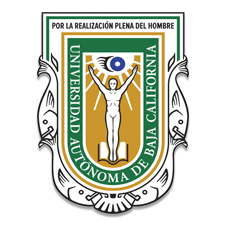 UNIVERSIDAD AUTONOMA DE BAJA CALIFORNIAFACULTAD DE CIENCIAS HUMANAS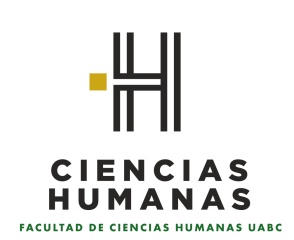 El pago se realizará en cuenta bancaria institucional por medio de transferencia electrónica o directamente en ventanilla bancaria. Nota: es de suma importancia que en la referencia del depósito o transferencia se indique el Nombre completo y número de matrícula del alumno.IMPORTE A PAGARUNIVERSIDAD AUTÓNOMA DE BAJA CALIFORNIA Banco Santander No. de cuenta: 65501399913 CLABE: 014020655013999134$1650.00 M.N.